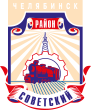 СОВЕТ депутатов советского района
второго созываР Е Ш Е Н И Е29.09.2020											 № 11/4В соответствии с Федеральным законом от 6 октября 2003 года № 131-ФЗ
«Об общих принципах организации местного самоуправления в Российской Федерации», Уставом Советского района города ЧелябинскаСовет депутатов Советского района первого созываР Е Ш А Е Т:1. Принять к сведению информацию начальника Советского управления социальной защиты населения Администрации города Челябинска Андреевой О. Н.                 «О реализации Закона Челябинской области «О дополнительных мерах социальной поддержки детей погибших участников Великой Отечественной войны и приравненных к ним лиц» в Советском районе города Челябинска.2. Начальнику организационного отдела Совета депутатов Советского района (А. А. Дьячков),  разместить информацию начальника Советского управления социальной защиты населения Администрации города Челябинска Андреевой О. Н. «О реализации Закона Челябинской области «О дополнительных мерах социальной поддержки детей погибших участников Великой Отечественной войны и приравненных к ним лиц» с учетом внесенных изменений» в Советском районе города Челябинска в информационно-телекоммуникационной сети «Интернет» на официальном сайте  администрации Советского района города Челябинска (www.sovadm74.ru) в разделе: Совет депутатов. 3. Настоящее решение вступает в силу со дня его официального обнародования.Председатель Совета депутатовСоветского района			                                                                    А.Н. Локоцков454091, г. Челябинск, ул. Орджоникидзе 27а (351) 237-98-82. E-mail: sovsovet@mail.ruОб информации начальника Советского управления социальной защиты населения Администрации города Челябинска                              «О реализации Закона Челябинской области «О дополнительных мерах социальной поддержки детей погибших участников Великой Отечественной войны и приравненных к ним лиц» с учетом внесенных изменений